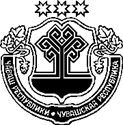 ЧӐВАШ РЕСПУБЛИКИН САККУНӖЧӐВАШ РЕСПУБЛИКИН 
"ЧӐВАШ РЕСПУБЛИКИНЧЕ ХАКСЕНЕ (ТАРИФСЕНЕ) ПАТШАЛӐХ ТЫТСА ПЫМАЛЛИ ЙӖРКЕ ҪИНЧЕН" САККУНӖН 21 СТАТЙИНЕ УЛШӐНУСЕМ КӖРТЕССИ ҪИНЧЕНЧӑваш Республикин Патшалӑх Канашӗ2020 ҫулхи раштав уйӑхӗн 10-мӗшӗнчейышӑннӑ1 статьяЧӑваш Республикин "Чӑваш Республикинче хаксене (тарифсене) патшалӑх тытса пымалли йӗрке ҫинчен" 2001 ҫулхи авӑн уйӑхӗн 30-мӗшӗнчи 
43 №-лӗ саккунӗн (Чӑваш Республикин Патшалӑх Канашӗн ведомоҫӗсем, 2001, 44 №; 2006, 69 №; 2007, 73 №; 2008, 75 №; 2009, 80, 82 №-сем; 2010, 
85 №; 2011, 88 №; "Республика" хаҫат, 2012, юпа уйӑхӗн 5-мӗшӗ; Чӑваш Республикин Саккунӗсен пуххи, 2013, 6, 11 №-сем; 2014, 11 №; 2015, 2, 
12 №-сем; 2016, 6 №; "Республика" хаҫат, 2018, авӑн уйӑхӗн 26-мӗшӗ; 2019, авӑн уйӑхӗн 18-мӗшӗ; 2020, пуш уйӑхӗн 25-мӗшӗ) 21 статйин 1-мӗш пайӗн 1-мӗш пунктне ҫакӑн пек улшӑнусем кӗртес:ҫакӑн пек ҫырса вун ҫиччӗмӗш ҫӗнӗ абзац хушса хурас:"электричество энергине (хӑватлӑхне) туса кӑларакан объекта пӑрахӑҫа кӑларас енӗпе территорири сеть организацийӗ тивӗҫтерекен ӗҫсене пурнӑҫланӑшӑн илекен тӳлеве палӑртаҫҫӗ.";2) вун ҫиччӗмӗш – вун тӑххӑрмӗш абзацсене тивӗҫлӗн вун саккӑрмӗш – ҫирӗммӗш абзацсем тесе шутлас.2 статья Ҫак Саккун 2021 ҫулхи кӑрлач уйӑхӗн 28-мӗшӗнчен пуҫласа вӑя кӗрет.Шупашкар хули Чӑваш РеспубликинПуҫлӑхӗО. Николаев